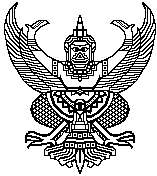 บันทึกข้อความส่วนราชการ...................................................................................................................................................................  โทร. ................................ที่ ....................................................................................................................... วันที่...............................................................................................เรื่อง   ขออนุมัติทุนสนับสนุนเผยแพร่บทความวิจัยในวารสารระดับชาติและนานาชาติเรียน ผู้อำนวยการสถาบันวิจัยและพัฒนา       	ข้าพเจ้าขอรับการสนับสนุนงบประมาณจากการเผยแพร่บทความวิจัยในวารสารระดับชาติและนานาชาติตามรายละเอียดดังนี้1. ชื่อ (นาย/นาง/นางสาว) ....................................................นามสกุล.........................................อายุ.............. สาขาวิชา…………………………………….
 	คณะ/สถาบัน/สำนัก..................................................................โทรศัพท์................................................ โทรสาร....................................................
 	E-mail………………................วุฒิการศึกษา.......................................................ตำแหน่งทางวิชาการ........................................................................2. ชื่อบทความ ……………………………………………………………………………………………………………………………………………………………………………………….	………………………………………………………………………………………..…………………………………………………………………………………………………………………   
  เล่มที่ (Vol.) ........ ฉบับที่ (No.) ............. เลขหน้า (pp) ....................…3. รายละเอียดชื่อผู้ขอรับการสนับสนุนในบทความดังกล่าว  				 ผู้ดำเนินการหลักในงานวิจัย (Principal researcher/Investigator/first author)  	
 				 ผู้ประสานงานการเผยแพร่ (correspondent author)4. ระดับคุณภาพวารสาร (ระดับการตีพิมพ์ผลงานวิจัยตามประกาศฯ)	 ตีพิมพ์ในวารสารวิชาการที่ปรากฏในฐานข้อมูล TCI 1		 ตีพิมพ์ในวารสารวิชาการที่ปรากฏในฐานข้อมูล TCI 2
	 ตีพิมพ์ในวารสารวิชาการระดับนานาชาติ หรือ ERIC, MathScinet, Pubmed, Scopus, JSTOR, Project Muse      ตีพิมพ์ในวารสารวิชาการระดับนานาชาติที่ปรากฏในฐานข้อมูล Web of Science (เฉพาะในบางข้อมูล SCIE, SSCI, AHCI เท่านั้น)5. ค่าคุณภาพวารสาร (Quartile) 	 Q1	 Q2	 Q3	 Q46. งานวิจัยนี้ เป็นผลจากโครงการวิจัย เรื่อง.................................................................................................................................................................    ................................................................................................................................................................................................................................   แหล่งทุนวิจัยที่ได้รับ...................................................................................................ปีงบประมาณที่ได้รับทุนวิจัย..................................................			ข้าพเจ้าขอรับรองว่าข้อความข้างต้นเป็นจริงทุกประการ โดยผลงานเรื่องดังกล่าวไม่เป็นผลงานวิจัยที่ปรากฏในวิทยานิพนธ์หรือไม่เป็นบทความวิจัยที่ถูกใช้เพื่อขอจบการศึกษา พร้อมนี้ได้แนบหลักฐานประกอบการขออนุมัติจ่าย จำนวนอย่างละ 1 ชุด ดังนี้  หลักฐานการขอรับเงินทุนสนับสนุน (กรุณาแนบหลักฐานให้ครบถ้วน)1. สำเนาบทความที่ลงตีพิมพ์เรียบร้อยแล้ว 2. สำเนาผลการสืบค้นที่แสดงว่าบทความหรือวารสารปรากฏอยู่ในฐานข้อมูลตามระดับของวารสารที่ระบุในข้อ 43. รายละเอียดแสดงถึงค่า impact factor ของวารสาร 
4. สำเนาบัตรประชาชน (นำส่งเมื่อแจ้งผลพิจารณาอนุมัติ)5. ใบสำคัญรับเงิน (นำส่งเมื่อแจ้งผลพิจารณาอนุมัติ)จึงเรียนมาเพื่อโปรดพิจารณาลงชื่อ .................................................................	      					      (.................................................................)	                                                                                        ผู้ขอรับการสนับสนุน
	คำรับรองของคณบดี/ผู้อำนวยการ	ขอรับรองว่าการขอรับการสนับสนุนงบประมาณ ดังกล่าว เป็นไปตามข้อกำหนดของมหาวิทยาลัยลงชื่อ .................................................................	      					      (.................................................................)	                                                                                  ผู้รับรอง	           	                                                                                                                           (สำหรับสถาบันวิจัยและพัฒนา)เรียน  คณะกรรมการพิจารณาให้ทุนสนับสนุนการเผยแพร่งานวิจัยได้ตรวจสอบแล้วเห็นควร  มีสิทธิ์ได้รับการสนับสนุน จำนวน ..............................บาท            ไม่เป็นไปตามประกาศเห็นควรแจ้งกลับผู้เสนอขอ เนื่องจาก..........................................................................................................
                ......................................................................................................................................................................................................(ลงชื่อ)....................................................ผู้ตรวจสอบ                           (นางสาวสุภาวดี  สุวรรณเทน)   กรรมการและเลขานุการ                                                                                                                                     วันที่..............................................................      ความคิดเห็นคณะกรรมการ
 อนุมัติ                                .บาท  
 ไม่อนุมัติ เนื่องจาก …………………………………………………………………………...............................................……………………………….……………..